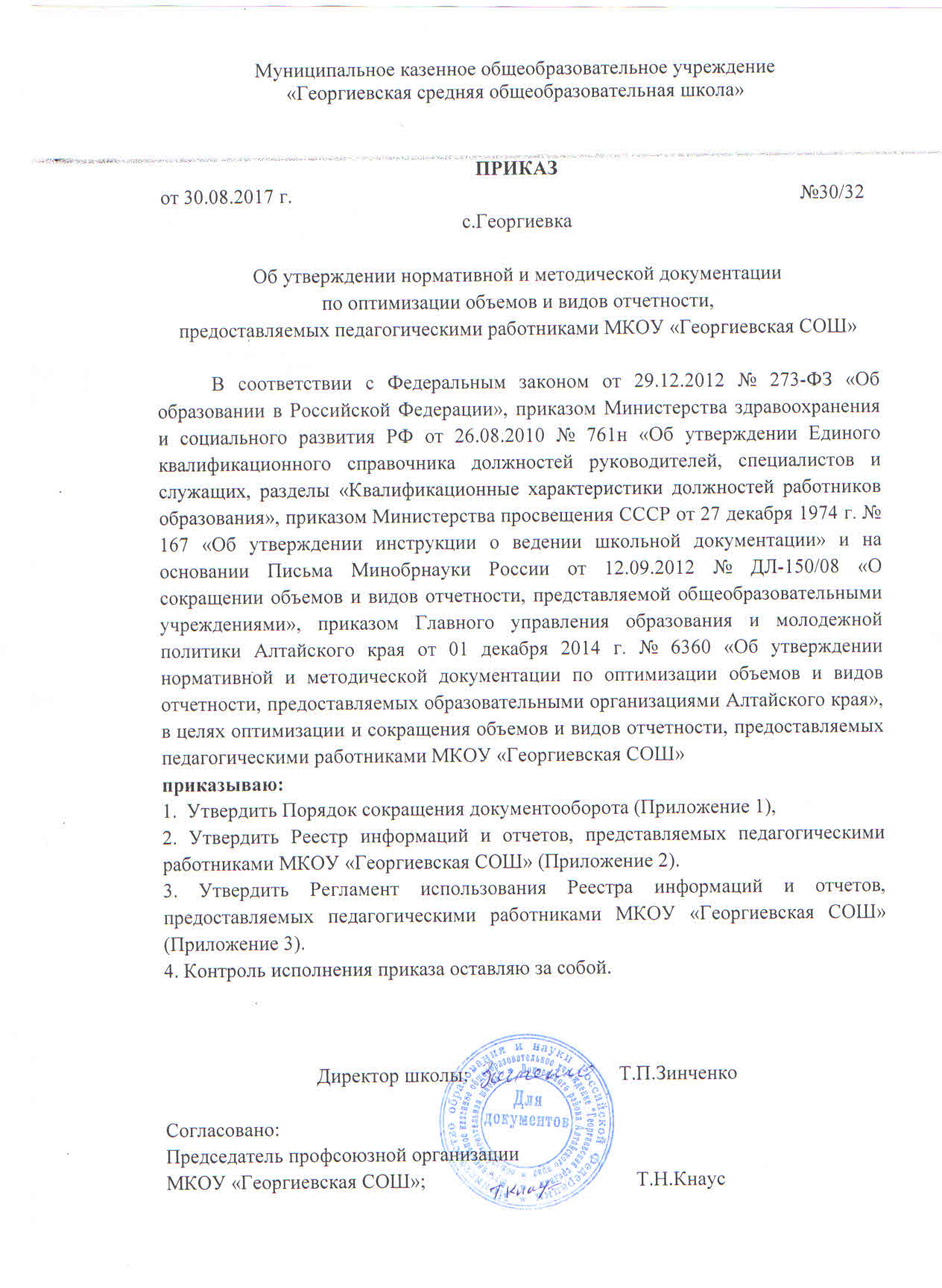 Приложение 1 к приказу МКОУ «Георгиевская СОШ» от 30.09.2017г. №30/32Порядок сокращения документооборота1.Настоящий порядок устанавливает правила предоставления информаций и отчетов педагогическими работниками МКОУ «Георгиевская СОШ» Администрации МКОУ «Георгиевская СОШ» (далее - администрации) с целью сокращения документооборота.2.Порядок разработан в соответствии с;- Федеральным законом от 29.12.2012 № 273-ФЗ «Об образовании в Российской Федерации», - Приказом Министерства здравоохранения и социального развития РФ от 26.08.2010 № 761н «Об утверждении Единого квалификационного справочника должностей руководителей, специалистов и служащих, разделы «Квалификационные характеристики должностей работников образования», - Приказом Министерства просвещения СССР от 27 декабря . № 167 «Об утверждении инструкции о ведении школьной документации»,- Письма Минобрнауки России от 12.09.2012 № ДЛ-150/08 «О сокращении объемов и видов отчетности, представляемой общеобразовательными учреждениями», - Приказом Главного управления образования и молодежной политики Алтайского края от 01 декабря . № 6360 «Об утверждении нормативной и методической документации по оптимизации объемов и видов отчетности, предоставляемых образовательными организациями Алтайского края».2.Администрацией МКОУ «Георгиевская СОШ»» ежегодно на начало нового учебного года разрабатывается и утверждается Реестр информаций и отчетов, представляемых педагогами МКОУ «Георгиевская СОШ» администрации.3.При разработке Реестра учитываются возможности АИС «Сетевой край. Образование», информации федеральных мониторингов «Наша новая школа», «Модернизация региональных систем общего образования» для получения статистической и иной информации о деятельности образовательной организации и педагогического работника.4.Для сокращения документооборота обеспечивается открытость и доступность информации об образовательной организации на официальном сайте образовательной организации в сети Интернет и её обновление в соответствии с действующим законодательством.5.Реестр может быть изменён и дополнен в случае изменения требований федерального, регионального, муниципального законодательства, а также по представлению комитета по образованию, руководителя образовательной организации после проведения общественного обсуждения, рассмотрения результатов членами рабочей группы и вынесения положительного решения.6.Реестр предоставляемых отчетов и информаций размещается на официальном сайте образовательного учреждения в сети Интернет.7.Контроль за соблюдением периодичности и объемов предоставления информаций и отчетов, установленных в Реестре, осуществляется администрацией в ходе внутриучрежденческого контроля.8.Директор МКОУ «Георгиевская СОШ» несет персональную ответственность за предъявление требований к педагогическому работнику организации о представлении отчётов и информаций, превышающих периодичность и объём, установленный в Реестре. Приложение 2к приказу МКОУ «Георгиевская СОШ» от 30.09.2017г. №30/32РЕЕСТР ИНФОРМАЦИИ И ОТЧЕТОВ, представляемых педагогическими работниками МКОУ «Георгиевская СОШ»Приложение 3 к приказу МКОУ «Георгиевская СОШ» от 30.09.2017г. №30/32РЕГЛАМЕНТиспользования Реестра информаций и отчетов, предоставляемых педагогическими работниками МКОУ «Георгиевская СОШ» 1. Общие положения1.1.Настоящий Регламент разработан с целью установления для всех пользователей единых правил применения Реестра информаций и отчетов (далее - Реестр), предоставляемых педагогическими работниками МКОУ «Георгиевская СОШ».1.2.Регламент устанавливает порядок принятия, размещения и область применения Реестра, правила внесения изменений в него, а также определяет контроль за его соблюдением и ответственность в случае его нарушения.Принятие, размещение и область применения Реестра2.1.Реестр представляет собой список отчётов и информаций, представляемых в
обязательном порядке педагогическими работниками МКОУ «Георгиевская СОШ», определяет периодичность и цель представления, а также нормативный правовой акт, который является основанием представления информаций и отчетов.2.2.Реестр разработан в соответствии с:-  Федеральным законом от 29.12.2012 № 273-ФЗ «Об образовании в Российской Федерации», - Приказом Министерства здравоохранения и социального развития РФ от 26.08.2010 №761н «Об утверждении Единого квалификационного справочника должностей руководителей, специалистов и служащих, разделы «Квалификационные характеристики должностей работников образования», - Приказом Министерства просвещения СССР от 27 декабря 1974 г. № 167 «Об утверждении инструкции о ведении школьной документации» -Письма Минобрнауки России от 12.09.2012 № ДЛ-150/08 «О сокращении объемов и видов отчетности, представляемой общеобразовательными учреждениями», приказом Главного управления образования и молодежной политики Алтайского края от 01 декабря 2014 года № 6360 «Об утверждении нормативной и методической документации по оптимизации объемов и видов отчетности, предоставляемых образовательными организациями Алтайского края».2.3.Реестр подлежит обязательному обсуждению на заседании рабочей группы, утверждается приказом руководителя ОО, подлежит обязательному размещению на официальном сайте.2.4.Реестр предназначен для использования руководителем МКОУ «Георгиевская СОШ» в текущей деятельности, а также педагогическими работниками Учреждения.2.5.Привлечение педагогических работников МКОУ «Георгиевская СОШ» к сбору данных для подготовки ответов на запросы различных органов, учреждений и организаций о представлении данных не может превышать периодичность сбора и объём данных, содержащихся в отчётных формах Реестра, за исключением случаев, обусловленных чрезвычайными обстоятельствами, сложившимися в регионе (болезни, эпидемии, случаи отравления и др.) или ситуацией, угрожающей здоровью или жизни одного или нескольких обучающихся, и невозможностью получения данных сведений иначе  как у руководителя МКОУ «Георгиевская СОШ».2.6.В случае отсутствия отдельных специалистов в МКОУ «Георгиевская СОШ»
( педагог-психолог, преподаватель-организатор ОБЖ, библиотекарь), подготовка отчётов, отнесённых к компетенции данных категорий, возлагается на иных педагогических работников.Правила внесения изменений в Реестр 3.1.. Реестр может быть изменён и дополнен в случае:- изменения требований федерального, регионального, муниципального законодательства;- в иных случаях по представлению руководителя общеобразовательной организации после проведения общественного обсуждения, рассмотрения результатов членами рабочей группы и вынесения положительного решения.4. Контроль за соблюдением периодичности и объемов предоставления информаций и отчетов, установленных Реестром. 4.1.Контроль за соблюдением периодичности и объемов предоставления информаций и отчетов, установленных в Реестре, осуществляется администрацией в ходе контрольных мероприятий.4.2.Руководитель МКОУ «Георгиевская СОШ» несет персональную ответственность за предъявление требований к педагогическому работнику организации о представлении отчётов и информаций, превышающих периодичность и объём, установленный в Реестре.4.3.При нарушении руководителем МКОУ «Георгиевская СОШ» объема и периодичности представления педагогическими работниками данных отчётов, включённых в Реестр, педагоги имеют право обращаться в комитет по образованию, а при его ненадлежащем действии (бездействии) - в Главное управление образования и молодежной политики Алтайского края в порядке, установленном Федеральным законом от 02.05.2006 года №59-ФЗ «О порядке рассмотрения обращений граждан РФ».4.4.В случае подтверждения факта предъявления требований руководителя МКОУ «Георгиевская СОШ» к педагогическим работникам организации о представлении отчётов и информаций, превышающих периодичность и объём, установленный в Перечне, председатель комитета по образованию обязан применить к руководителю организации меры дисциплинарного взыскания. 4.5.В случае подтверждения факта ненадлежащего действия (бездействия) председателя комитета по образованию в отношении обращения педагогического работника о нарушении руководителем общеобразовательной организации объема и периодичности представления педагогическими работниками данных отчётов, включённых в Реестр, и непосредственно факта вышеуказанного нарушения Главное управление образования и молодежной политики Алтайского края обязано направить в комитет по образованию ходатайство о привлечении к дисциплинарной ответственности руководителя общеобразовательной организации, допустившего нарушения.№ п/пНаименованиеПериодичность представления отчёта/ информацииЦели отчёта (для чего используются данные)Нормативный документ1. Учителя-предметники1. Учителя-предметники1. Учителя-предметники1. Учителя-предметники1. Учителя-предметникиУчебная деятельностьУчебная деятельностьУчебная деятельностьУчебная деятельностьУчебная деятельность1.1.1.Ведение классных журналов в бумажном и (или) электронном видеЕжедневноФормирование оценки качества образования в ОУ, открытость и доступность образования для потребителей муниципальной услугиФедеральный закон от 29.12.2012 № 273-ФЭ «Об образовании в Российской Федерации» (п.11, ч.1, ст. 28);Приказ Министерства здравоохранения и социального развития РФ от 26.08.2010 № 761 н «Об утверждении Единого квалификационного справочника должностей руководителей, специалистов и служащих, разделы «Квалификационные характеристики должностей работников образования»;Приказ Министерства просвещения СССР от 27 декабря . № 167 «Об утверждении инструкции о ведении школьной документации»1.1.2.Диагностика результатов обучения школьников в соответствии с ФГОСЕжегодно, май1)Выявление уровня успешности обучения в школе, планирование коррекционных мероприятий2)	Итоговая оценка освоения
основной образовательной про-
граммы, которая проводится
образовательным учреждением и
направлена на оценку достижения
обучающимися планируемых
результатов освоения основной
образовательной (достижение
предметных и метапредметных
результатов освоения основной образовательной).3)	Обобщённая оценка личностных
результатов освоения
обучающимися основных образовательных программ, которая
осуществляться образовательнымПриказ Министерства образования и науки Российской Федерации от 06.10.2009 № 373 «Об утверждении и введении в действие государственного образовательного стандарта начального общего образования»;Приказ Министерства образования и науки Российской Федерации от 17.12.2010 № 1897 «Об утверждении государственного образовательного
стандарта основного общего образования»1.1.3.Качество знаний и успеваемость учащихся по преподаваемому предмету1 раз в четверть Формирование оценки качестваобразования в ОУФедеральный закон от 29.12.2012 № 273-ФЭ «Об образовании в Российской Федерации»(п.11, ч.б, ст.28,  ст. 58);Приказ Министерства здравоохранения и социального развития РФ от 26.08.2010 №761 н;Приказ Минобрнауки России от 30.08.2013 № 1015 "Об утверждении Порядка организации и осуществления образовательной деятельности по основным общеобразовательным программам - образовательным программам начального общего, основного общего и среднего общего образования"1.1.4.Рабочие программы по предмету1 раз в годОбеспечение соответствия требованиям ФГОС Федеральный закон от 29.12.2012 № 273-Ф3 «Об образовании в Российской Федерации» (п 2 ст 9 п 1 ч 1 ст 48) Приказ Министерства здравоохранения и социального развития РФ от 26.08.2010 №761 н;1.1.5.Выполнение образовательной программы по предмету1 раз в четвертьВыполнение ФГОСФедеральный закон от 29.12.2012 № 273 Ф3 «Об образовании в Российской Федерации» (п.1 ч.б ст.28, п.1 ч.б ст.48);Приказ Министерства здравоохранения и социального развития РФ от 26.08.2010 №761 н;1.2. Создание безопасных условий1.2. Создание безопасных условий1.2. Создание безопасных условий1.2. Создание безопасных условий1.2. Создание безопасных условий1.2.1.Документация по организации техники безопасности на уроке (журналыинструктажей по техникебезопасности)постоянноС целью обеспечения безопасности жизнедеятельности детейФедеральный закон от 29.12.2012 № 273 Ф3 «Об образовании в Российской Федерации» (п.1 ч.б ст. 28);приказ Министерства здравоохранения и социального развития РФ от 26.08.2010 №761 н;Приказ Министерства образования и науки Российской Федерации от 06.10.2009 №373;приказ Министерства образования и науки Российской Федерации от 17.12.2010 № 18971.3. Совершенствование профессиональной деятельности1.3. Совершенствование профессиональной деятельности1.3. Совершенствование профессиональной деятельности1.3. Совершенствование профессиональной деятельности1.3. Совершенствование профессиональной деятельности1.2.2.Портфолио учителя-предметника (может вестись в электронном виде)В течение 5 летведётся по принципунакопленияФиксация результатов деятельности, необходимых для прохождения аттестации и распределения стимулирующей частиФедеральный закон от 29.12.2012 № 273-ФЭ «Об образовании в Российской Федерации» (ст. 49);региональная и муниципальная нормативная база по введению HCOT и аттестации педагогических работников1.2.3.Оценочный лист1 раз в годРаспределение стимулирующих выплатрегиональная и муниципальная нормативная база по введению HCOT, локальные акты по НСОТ1.2.4.План развития и паспорт кабинета1 раз в годС целью совершенствования и перспективы развития материальной базы кабинетаОсновные образовательные программы1.2.5.План самообразования и саморазвития учителя1 раз в три года с целью формирования индивидуального плана развитияФедеральный закон от 29.12.2012 № 273 Ф3 «Об образовании в Российской Федерации» (п.1 ч.б ст. 28);приказ Министерства здравоохранения и социального развития РФ от 26.08.2010 №761н;2. Классный руководитель2. Классный руководитель2. Классный руководитель2. Классный руководитель2. Классный руководитель2.1. Учебная деятельность2.1. Учебная деятельность2.1. Учебная деятельность2.1. Учебная деятельность2.1. Учебная деятельность2.1.1.Ведение классных журналов в бумажном и (или) электронном видеЕжедневноФормирование оценки качества образования в ОУ, открытость и доступность образования для потребителей муниципальной услугиФедеральный закон от 29.12.2012 № 273-Ф3 «Об образовании в Российской Федерации» (п. 11, ч. 1, ст. 28);Приказ Министерства просвещения СССР от 27 декабря 1974 г. № 167 «Об утверждении инструкции о ведении школьной документации»2.1.2.Информация об участниках ГИА (ЕГЭ, ОГЭ), олимпиад, конкурсов1 раз в годФормирование базы данных ГИА, банка участников олимпиад, конкурсовФедеральный закон от 29.12.2012 № 27Э-ФЗ «Об образовании в Российской Федерации» (п.22, ч.1, ст. 34, ст. 59);приказ Минобрнауки России от 26.12.2013 № 1400 «Об утверждении Порядка проведения государственной итоговой аттестации по образовательным программам среднего общего образования»;приказ Минобрнауки России от 25.12.2013 № 1394 «Об утверждении Порядка проведения государственной итоговой аттестации по образовательным программам основного общего образования»2.1.3.Отчет классного руководителя об успеваемости и посещаемости класса1 раз в четверть  Мониторинг качества и уровня знаний, посещаемости обучающихся классаФедеральный закон от 29.12.2012 № 273-ФЭ «Об образовании в Российской Федерации» (п.1, ч.б, ст. 28, ст. 58)2.1.4.Сведения о продолжении обучения выпускников 11 классовЕжегодноУчёт продолжения обучения выпускниками в учреждениях ВПО и СПОНормативно- правовой акт муниципального органа управления образованием2.1.5.Информация о продолжении обучения выпускниками, не получившими среднее общее образование2 раза в годВыполнение закона РФ «Об образовании», обеспечение обязательного всеобщего образованияФедеральный закон от 29.12.2012 № 273-ФЭ «Об образовании в Российской Федерации» (ч.5, ст. 66)2.1.6.Отчет по учету детей, подлежащих обучению по образовательным программам начального общего, основного общего и среднего общего образования, обучающихся в ОО и проживающих на территории, закрепленной за ОО, и обучающихся в ОО, но не проживающих  на территории, закрепленной за ОО2 раза в год (август, апрель)Выполнение закона РФ «Об образовании»Федеральный закон РФ от 29.12.2012 № 273-Ф3 «Об образовании в Российской Федерации» (п.6 ч.1 ст. 9, ч.5 ст. 63, ч.5 ст. 66)2.1.7.Личные дела учащихсядо 4 раз в годВыполнение закона РФ «Об образовании», обеспечение обязательного всеобщего образованияПриказ Министерства просвещения СССР от 27 декабря 1974 г. № 167 «Об утверждении инструкции о ведении школьной документации»2.1.8.Информация об обучающихся, уклоняющихся от обучения, допускающих систематические пропуски занятий без уважительной причиныежедневноВыполнение закона РФ «Об образовании», обеспечение обязательного всеобщего образованияФедеральный закон от 29.12.2012 № 273-Ф3 «Об образовании в Российской Федерации» (ч.5 ст. 66)2.1.9.Информация для отчета ОШ-1ежегодноЕжегодный статистический отчет в рамках Федерального наблюденияОШ-12.2. Воспитательная деятельность2.2. Воспитательная деятельность2.2. Воспитательная деятельность2.2. Воспитательная деятельность2.2. Воспитательная деятельность2.2.1Отчет о по воспитательной работе1 раз в годДля распределения стимулирующей части и определения результативности и эффективности работы классного руководителяПриказ Минобрнауки России от 30.08.2013 № 1014; региональная и муниципальная нормативная база по введению HCOT2.2.2.План  работы классного руководителя1 раз в годФормирование системы воспитательной работы в классеПриказ Минобрнауки России от 30.08.2013 № 10142.2.3.Социальный паспорт класса1 раз в годФормирование социального паспорта класса и Учреждения в целомФедеральный закон от 24.06.1999 № 120-ФЗ "Об основах системы профилактики безнадзорности и правонарушений несовершеннолетних"2.2.4.1)	Отчёт о занятости обучающихся класса в детских, творческих объединениях, секциях2)	Отчет о внеурочной
деятельности обучающихся класса в
рамках ФГОС2 раза в годРазвитие системы дополнительного образования  1)	классный журнал; Федеральный закон от 29.12.2012 № 273-Ф3 «Об образовании в Российской Федерации» (ст. 75);2)	Приказ Министерства образования и науки Российской Федерации от 06.10.2009 №373;приказ Министерства образования и науки Российской Федерации от 17.12.2010 № 18972.2.5.Мониторинг питанияежедневноФормирование муниципального, регионального и федерального банка данных по питанию обучающихсяФедеральный закон от 29.12.2012 № 273-Ф3 «Об образовании в Российской Федерации» (п.2, ч.1, ст. 41)2.2.6.Отчет опрофилактической работе с семьями и обучающимися группы «риска»1 раз в четверть, летом - ежемесячноКонтроль и адресная помощь обучающимся группы «риска»Федеральный закон от 24.06.1999 № 120-ФЗ2.2.7.Протоколы классных родительских собраний, заседаний родительского комитетаНе менее 4-х раз в годИнформирование родителей по вопросам законодательства в сфере образования. Реализация функции общественного управления.Приказ Министерства просвещения СССР от 27 декабря 1974 г. № 167 «Об утверждении инструкции о ведении школьной документации»2.2.8.Сбор информации на определенные виды деятельности (согласия родителей на осуществление детьми определённых видов деятельности, анкетирования)По необходимостиС целью соблюдения законодательства и обеспечения безопасности жизнедеятельности детейФедеральный закон от 29.12.2012 № 273-Ф3 «Об образовании в Российской Федерации» (ч.4, ст. 34)2.2.9.Летний отдых, оздоровление и занятость детей (план и отчет)1 раз в годФормирование системы летнего отдыха, оздоровления и занятости детейРегиональные, муниципальные нормативные правовые акты3. Классный руководитель, педагоги и оказание ППМС-помощи3. Классный руководитель, педагоги и оказание ППМС-помощи3. Классный руководитель, педагоги и оказание ППМС-помощи3. Классный руководитель, педагоги и оказание ППМС-помощи3. Классный руководитель, педагоги и оказание ППМС-помощи3.1.    Учебно-воспитательная деятельность3.1.    Учебно-воспитательная деятельность3.1.    Учебно-воспитательная деятельность3.1.    Учебно-воспитательная деятельность3.1.    Учебно-воспитательная деятельность3.1.1.Отчёт о проведенной в ОУ работе классного руководителя , включающий все направления деятельности (в т.ч. по профилактике суицида среди несовершеннолетних, употребления ПАВ, потребления наркотиков; охвате психологической помощью детей с проблемами в развитии познавательной, эмоционально-волевой сферы, эффективности и результативности психолого-медико-педагогического сопровождения детей и подростков с ограниченными возможностями здоровья, а также включающий проблемно-ориентированный анализ, статистическую справку,информационную справку по следующим направлениям: психологическое сопровождение одаренных детей, детей-инвалидов; детей, лишенных родительского попечения; опытно-экспериментальной работы, аттестующихся педагогов,сопровождение детей с OB3, семьи)1 раз в год (до 25 мая)В целях противодействия жестокому обращению с детьми, защиты их прав, профилактики суицида среди несовершеннолетних, оказания помощи в трудной жизненной ситуации. Предоставление сведения по показателям за календарный год:-	охват логопедической помощью детей с речевыми нарушениями;-	охват психологической помощью детей с проблемами в развитии познавательной, эмоционально-волевой сферы. А также в целях определения результативности работы психолого-медико-педагогических консилиумов ОУ по своевременному выявлению детей с ограниченными возможностями здоровья, детей, испытывающих трудности в обучении и оказанию им комплексной помощиФедеральный закон от 29.12.2012 № 273-Ф3 «Об образовании в Российской Федерации» (п.7 ч.1 ст. 41, ст. 42);приказ Министерства здравоохранения и социального развития РФ от 26.08.2010 №761 н;приказ Министерства образования и науки Российской Федерации от 06.10.2009  №373;приказ Министерства образования и науки Российской Федерации от 17.12.2010 № 1897; региональный нормативный акт3.1.2.Формирование общешкольного банка данных детей с ограниченными возможностями здоровья, в том числе детей-инвалидов, детей, испытывающих трудности в обучении3 раза в год (по состоянию на 5 сентября, 15 декабря и 15 мая)Выявления детей с ограниченными возможностями здоровья и (или) отклонениями в поведении, проведения их комплексного обследования и подготовки рекомендаций по оказанию детям психолого-медико-педагогической помощи и организации их обучения и воспитания, координации организациионно- методического обеспечения деятельности психолого- медико-педагогических комиссийФедеральный закон от 29.12.2012 № 273-Ф3 «Об образовании в Российской Федерации» (п.2 ч. 1 ст. 34, ст. 42);приказ Министерства здравоохранения и социального развития РФ от 26.08.2010 №761 н3.1.3.Мониторинг оказанияППМС-помощикласснымруководителем, учителем предметником1 раз в четвертьПсихолого-педагогическое сопровождение обучающихсяФедеральный закон от 29.12.2012 № 273-Ф3 «Об образовании в Российской Федерации» (п.2 ч. 1 ст. 34, ст. 42);приказ Министерства здравоохранения и социального развития РФ от 26.08.2010 №761 н;приказ Министерства образования и науки Российской Федерации от 06.10.2009  №373;приказ Министерства образования и науки Российской Федерации от 17.12.2010 № 18973.1.4.Мониторинг адаптации обучающихся 1-х, 5-х, 10-х классов к новым условиям обучения1 раз в год (в соответствии с планом ВШК)Предоставление информации о результатах адаптации обучающихся 1,5,10 классов к новым условиям обучения в текущем учебном годуприказ Министерства здравоохранения и социального развития РФ от 26.08.2010 №761 н3.1.5.Мониторинг профпредпочтений1 раз в годДля определения дальнейшей траектории развития обучающегося и использовании в проф. ориентации обучающегосяприказ Министерства здравоохранения и социального развития РФ от 26.08.2010 №761 н3.1.6.План работы классного руководителя, учителя предметника1 раз в годПсихолого-педагогическое сопровождение обучающихсяФедеральный закон от 29.12.2012 № 273-Ф3 «Об образовании в Российской Федерации» (п.2 ч. 1 ст. 34, ст. 42);приказ Министерства здравоохранения и социального развития РФ от 26.08.2010 №761 н;приказ Министерства образования и науки Российской Федерации от 06.10.2009 №373;приказ Министерства образования и науки Российской Федерации от 17.12.2010 № 18974. Классный руководитель и оказание ППМС-помощи учащимся4. Классный руководитель и оказание ППМС-помощи учащимся4. Классный руководитель и оказание ППМС-помощи учащимся4. Классный руководитель и оказание ППМС-помощи учащимся4. Классный руководитель и оказание ППМС-помощи учащимся4.1. Воспитательная деятельность4.1. Воспитательная деятельность4.1. Воспитательная деятельность4.1. Воспитательная деятельность4.1. Воспитательная деятельность4.1.1.Отчёт по профилактике безнадзорности4 раза в годКонтроль посещаемости учебных занятий, сверка документов и пропусков обучающихся, выполнение Закона «Об образовании РФ»Федеральный закон от 29.12.2012 № 273-Ф3 «Об образовании в Российской Федерации» (ч.5 ст. 66);приказ Министерства здравоохранения и социального развития РФ от 26.08.2010 №761 н;Федеральный закон от 24.06.1999 № 120-ФЗ4.1.2.Социальный банк данных («Общешкольный социальный банк данных»)1 раз в годФормирование социального паспорта Учреждения в целомприказ Министерства здравоохранения и социального развития РФ от 26.08.2010 №761 н;Федеральный закон от 24.06.1999 № 120-ФЗ4.1.3.План работы классного руководителя1 раз в годСоциально-реабилитационное сопровождение обучающихсяприказ Министерства здравоохранения и социального развития РФ от 26.08.2010 №761 н;5. Библиотекарь5. Библиотекарь5. Библиотекарь5. Библиотекарь5. Библиотекарь5.1.    Учебно-воспитательная деятельность5.1.    Учебно-воспитательная деятельность5.1.    Учебно-воспитательная деятельность5.1.    Учебно-воспитательная деятельность5.1.    Учебно-воспитательная деятельность5.1.1.Отчет о о  работе библиотеки1 раз в полугодиеПодведение итогов работы для формирования единой информационной среды школы с целью дальнейшего планирования работыприказ Министерства здравоохранения и социального развития РФ от 26.08.2010 № 761 н5.1.2.План  работы библиотеки1раз в годСоставление комплексного плана работы Учрежденияприказ Министерства здравоохранения и социального развития РФ от 26.08.2010 №761 н5.1.3.Отчет  об обеспеченностиучебниками на началоучебного года1 раз в годОбеспечение учебной литературойобучающихсяФедеральный закон от 29.12.2012 № 273-ФЭ «Об образовании вРоссийской Федерации» (п.20 ч.1 ст. 34, ст. 35)5.1.4.Заявка накомплектование книг (вт.ч. учебников) на следующий год1 раз в годВыполнение федерального государственного стандартаФедеральный закон от 29.12.2012 № 273-Ф3 «Об образовании вРоссийской Федерации» (п.20 ч.1 ст. 34, ст. 35);приказ Министерства здравоохранения и социального развития РФ от 26.08.2010 №761 н5.2. Ресурсное обеспечение5.2. Ресурсное обеспечение5.2. Ресурсное обеспечение5.2. Ресурсное обеспечение5.2. Ресурсное обеспечение5.2.1.Паспорт библиотекиЕжегодноРесурсное обеспечение основной образовательной программыФедеральный закон от 29.12.2012 № 273-Ф3 «Об образовании в Российской Федерации» (п.2 ч. 1 ст. 28);приказ Министерства здравоохранения и социального развития РФ от 26.08.2010 №761 н5.2.2.Инвентарная книга1 раз в годСписание книжного фондаприказ Министерства здравоохранения и социального развития РФ от 26.08.2010 №761 н;Приказ Министерства просвещения СССР от 27 декабря 1974 г. № 167 «Об утверждении инструкции о ведении школьной документации»5.2.3.Книга суммарного учётабиблиотечного фондабиблиотекиобщеобразовательногоучрежденияпостоянноУчёт финансовых средств ипоступления учебников. Обес-печение качества формированиябиблиотечных фондов по ихцелевому назначениюприказ Министерства здравоохранения и социального развития РФ от 26.08.2010 №761 н;Приказ Министерства просвещения СССР от 27 декабря 1974 г. № 167 «Об утверждении инструкции о ведении школьной документации»5.2.4.Дневник библиотекаряПостоянноДля учёта читателей и посещений школьной библиотеки, ведения статистики обслуживанияприказ Министерства здравоохранения и социального развития РФ от 26.08.2010 №761 н6. Педагог-психолог6. Педагог-психолог6. Педагог-психолог6. Педагог-психолог6. Педагог-психолог6.1.Банки     данных     детей с ограниченными возможностями здоровья,   в   том   числе детей-инвалидов, а также специальных (коррекционных) классов VII и VIII видов,  классов компенсирующего обучения3 раза в год (по состоянию на 5 сентября, 15 декабря и 15 мая)Выявление    детей    с ограниченными возможностями     здоровья     и (или) отклонениями в поведении, проведение их     комплексного     обследования и подготовка рекомендаций по оказанию детям психолого-медико-педагогической помощи и организации их обучения и воспитания,           координации и организационно-методического обеспечения    деятельности психолого-медико-педагогических комиссийприказ Министерства здравоохранения и социального развития РФ от 26.08.2010 №761 н6.2.Мониторинг адаптации обучающихся 1-х, 5-х, 10-х классов к новым условиям обучения1 раз в год (в соответствии с планом ВШК)Предоставление        информации о результатах    адаптации обучающихся 1,5,10    классов    к    новым условиям обучения в текущем учебном годуФГОС и ГОС, локальный акт общеобразовательного учреждения6.3.Анализ и план работы психолога1 раз в годПсихолого-педагогическое сопровождение обучающихсяНормативные правовые акты муниципального органа управления образования  6.4.Отчёт о проведенной в ОУ работе педагога-психолога, включающий все направления деятельности (в т.ч. по профилактике суицида среди несовершеннолетних, употребления ПАВ,    потребления наркотиков; охвату психологической помощью детей  с  проблемами  в развитии познавательной, эмоционально-волевой сферы, эффективности и результативности психолого-медико-педагогического сопровождения детей и подростков с  ограниченными возможностями здоровья,   а   также включающий проблемно-ориентированный анализ,   статистическую справку, информационную     справку по следующим направлениям: психологическое сопровождение одаренных детей, детей-инвалидов; детей,   лишенных родительского попечения; опытно-экспериментальной работы, аттестующихся педагогов, сопровождение детей с ОВЗ, семьи)1 раз в год (до 25 мая)В целях противодействия жестокому обращению с детьми, защиты их прав, профилактики суицида среди несовершеннолетних, оказания помощи в трудной         жизненной ситуации. Представление сведений по показателям за календарный год:-	охват логопедической помощью детей с речевыми нарушениями;-	охват психологической помощью детей с проблемами в развитии познавательной, эмоционально-волевой сферы;-	количество детей в начальной школе, обучающихся по специальной (коррекционной) программе VII вида.А     также     в     целях определения результативности    работы психолого-медико-педагогических консилиумов ОУ по своевременному выявлению детей с ограниченными возможностями здоровья и оказанию им комплексной помощиНормативные правовые акты муниципального органа управления образования  6.5.Мониторинг профпредпочтений1 раз в годДля определения дальнейшей траектории развития обучающегося и использовании в проф. ориентации обучающегосяМетодика определяется общеобразовательнымучреждением6.6.Портфолио педагога-психологаВ течение 3 лет ведется электронный портфолио по принципу накопленияФиксация результатов деятельности, необходимых для прохождения аттестации и распределения стимулирующей частиЛокальные акты общеобразовательного учреждения  6.7.План самообразования педагога-психолога1 раз в три годаС целью формирования индивидуальногоЛокальный акт6.8..Социальный банк данных («Общешкольный социальный банк данных»)1 раз в годФормирование социального паспорта Учреждения в целомНормативные правовые акты муниципального органа управления образования путем свода данных из социального паспорта класса6.9.Социальный банк данных на семьи и обучающихся, состоящих на всех видах учетаКвартальныйКонтроль       и       адресная помощь обучающихсяНормативные правовые акты муниципального органа управления образования  6.10Отчет по профилактике безнадзорности4 раза в годКонтроль посещаемости учебных занятий, сверка      документов      и пропусков обучающихся,  выполнение Закона «Об образовании РФ»Нормативные правовые акты муниципального органа управления образования  6.11.Протоколы заседаний СППНе реже 1 раза в четвертьПланирование работы в отношении обучающихся из группы «риска» и неблагополучных семейПроизвольная форма6.121-НД   «Сведения   о численности детей и подростка в возрасте 7-18 лет,       не       обучающихся в образовательных учреждениях»1 раз в годФедеральное статистическое наблюдениеМинобрнауки России (федеральная форма)7. Преподаватель-организатор ОБЖ7. Преподаватель-организатор ОБЖ7. Преподаватель-организатор ОБЖ7. Преподаватель-организатор ОБЖ7. Преподаватель-организатор ОБЖ7.1.    Учебная деятельность7.1.    Учебная деятельность7.1.    Учебная деятельность7.1.    Учебная деятельность7.1.    Учебная деятельность7.1.1.Рабочая программа по учебному предмету ОБЖ1 раз в годОбеспечение соответствия требованиям ФГОСФедеральный закон от 29.12.2012 № 273-Ф3 «Об образовании в Российской Федерации» (п.2 ст. 9, п. 1 ч. 1 ст. 48);Приказ Министерства здравоохранения и социального развития РФ от 26.08.2010 №761н7.1.2.Документация для организации учебных сборов для юношей 10-х классов1 раз в годОрганизация исполнения раздела «Основы военной службы» программы «ОБЖ»Образовательная программа по учебному предмету «ОБЖ»7.2. Деятельность по воинскому учету7.2. Деятельность по воинскому учету7.2. Деятельность по воинскому учету7.2. Деятельность по воинскому учету7.2. Деятельность по воинскому учету7.2.1.Отчёт по учёту военнообязанных1 раз в годФормирование отчетности в Военный комиссариатПриказ Министерства здравоохранения и социального развития РФ от 26.08.2010 №761н7.2.2.Отчет о проведенной работе с призывниками1 раз в полугодиеФормирование отчетности в Военный комиссариатПриказ Министерства здравоохранения и социального развития РФ от 26.08.2010 №761н7.2.3.Отчет о постановке на воинский учёт юношей призывного возрастаПо мере необходимостиФормирование отчетности в Военный комиссариатПриказ Министерства здравоохранения и социального развития РФ от 26.08.2010 №761н7.3.Воспитательная деятельность7.3.Воспитательная деятельность7.3.Воспитательная деятельность7.3.Воспитательная деятельность7.3.Воспитательная деятельность7.3.1.Отчёт о проделанной работе1 раз в полугодиеДля формирования системной работы по безопасности жизнедеятельности обучающихся,военно-патриотическому воспитанию и распределения стимулирующих выплат приказ Министерства здравоохранения и социального развития РФ от 26.08.2010 № 761 н7.3.2.Предложения в план работы по ОБЖ1 раз в годДля формирования системнойработы по безопасности жизнедеятельности обучающихся, военно-патриотическому воспитаниюприказ Министерства здравоохранения и социального развития РФ от 26.08.2010 №761н7.4.Создание безопасных условий7.4.Создание безопасных условий7.4.Создание безопасных условий7.4.Создание безопасных условий7.4.Создание безопасных условий7.4.1.Документация по организации техникибезопасности на уроке(журналы инструктажейпо технике безопасности)ПостоянноС целью обеспечения безопасности жизнедеятельности детей29.12.2012 № 273-ФЭ «Об образовании в Российской Федерации» (п.2 ч.б ст. 28);приказ Министерства здравоохранения и социального развития РФ от 26.08.2010 №761 н